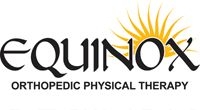 3677 College Road Ste. 13 								     Phone: (907) 479-3800 Fairbanks, Alaska 99709 								     Fax: (907) 479-9195 	                              Workers Compensation AgreementPatient Name: ___________________________DOB:____________SS#:_______________________________Carrier: _____________________________________________________Claim#:_______________________________Address: ____________________________________________________Phone#:_______________________________City: _____________________________________ State: _____________Zip:__________________________________Date of Injury: ______________________ _____                            Is this condition related to employment:  Yes / NoName of Case manager for your claim: ________________________________________________________________Where did injury occur: ____________________________________________________________________________How did injury happen: ____________________________________________________________________________Employee/Employer who verified this information:______________________________________________________Employers Name and Address: _______________________________________________________________________Employers Phone Number :__(_______) ________________________In the event the claim for workers compensation is declared fraudulent for this illness or condition, or is determined by the Workers compensation Board that the illness or injury is not true workers compensation case, I, _________________________________, hereby agree to pay the therapists fee for service rendered. I have been informed that I am responsible to pay for any services rendered by Equinox Physical Therapy with regard to the discovery and treatment of any condition not related to the workers compensation injury or illness.  I agree to pay for all services not covered by workers compensation and all charges for treatment and personal items unrelated to my workers compensation injury or illness. _____________________________________________________________________           ______________________Patient Signature								                 Date